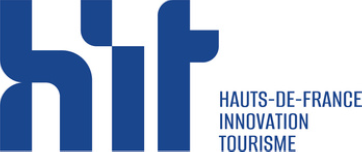 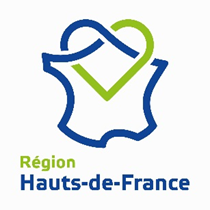 ANNEXE FICHE DE SYNTHESE« APPEL A INNOVER POUR LE TOURISME EN HAUTS-DE-FRANCE »Préambule L’Appel pour innover pour le tourisme en Hauts-de-France lancé par la Région Hauts-de-France, en partenariat avec le hub HIT (Hauts-de-France Innovation Tourisme) se compose de deux démarches d’accompagnement distinctes et complémentaires. L’une pour des projets déjà matures porteurs de tout type d’innovation. L’autre pour des idées, des besoins pour lesquels l’expérimentation avec des nouveaux outils numériques pourrait être une solution. (Formalisée dans le cadre de couleur saumon).Tout dossier de candidature doit être accompagné d’une fiche de synthèse sur le modèle suivant. Les porteurs de projets devront adresser leur dossier de candidature comportant la mention « Réponse à l’Appel à Innover pour le Tourisme en Hauts-de-France » avant le 4 octobre 2023 à 18h (pour la première vague) et avant le 31 Mai 2024 à 18h (pour la seconde vague). Par courrier à l’adresse suivante : Conseil régional des Hauts-de-France - 151 Avenue du président Hoover - 59555 LILLE CEDEX Par mail à l’adresse suivante : Gabriela.THEERLYNCK@hautsdefrance.fr Tout renseignement technique complémentaire peut être sollicité auprès de : Caroline Dejonghe - caroline.dejonghe@hautsdefrance.fr Ange Pozzo di Borgo - apozzodiborgo@plaine-images.frEmeline Gasnier - emeline.gasnier@hautsdefrance.fr (pour les demandes concernant le soutien aux expérimentations numériques)Les dossiers incomplets ne seront pas recevables.Fiche de synthèsePour les expérimentations numériques seule la fiche de synthèse est demandée.Identification du porteur de projet (et des partenaires le cas échéant)Présentez succinctement les personnes mobilisées sur le projet (identité, expertises, expérience dans le domaine, localisation, lien LinkedIn éventuel) ainsi que la ou les structure(s) souhaitant mener l’expérimentation.Résumé du projet et de sa dimension innovanteEn quoi consiste, brièvement, votre projet / expérimentation ? Quelle est sa portée ou valeur intrinsèque ? Quel est le caractère novateur de celui-ci dans le domaine touristique, que ce soit en termes d’usage/expérience ou de technologie ?Cibles adressées par le projetQuels sont les principaux « segments » de clientèles ou d’utilisateurs visés par votre projet ou expérimentation ? En quelques points : typologie, usages touristiques-clés, origine géographique, besoins et freins éventuels…Degré de maturité du projet d’innovationPrécisez en quelques mots à quel stade de développement se trouve votre projet ou expérimentation (idée > étude > conception > proof-of-concept, prototype, incubation > mise en œuvre > déjà déployé(e)).Délais et coûts prévisionnels de mise en œuvreSi vous en avez la possibilité, donnez une vue estimative des investissements nécessaires à l’expérimentation ou à la réalisation d’un POC, ainsi qu’un « timing » global du projet. Définition du besoin d’accompagnement ou d’expérimentationSur quels aspects du projet avez-vous besoin d’un soutien de la part de Hauts-de-France Innovation Tourisme, et dans quelle mesure ? Y a-t-il un territoire ou un périmètre en particulier sur lequel vous souhaitez être soutenu dans votre expérimentation ?Type de partenariat ou partenaire envisagé / souhaitéPrécisez les besoins / souhaits partenariaux, voire le(s) type(s) de partenaire(s) recherché(s), et éventuellement ceux avec lesquels vous travaillez/expérimentez déjà. 